Warren Mott World History 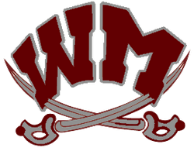 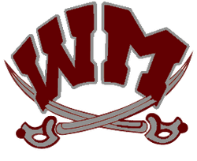 etetetyewertwChapter 16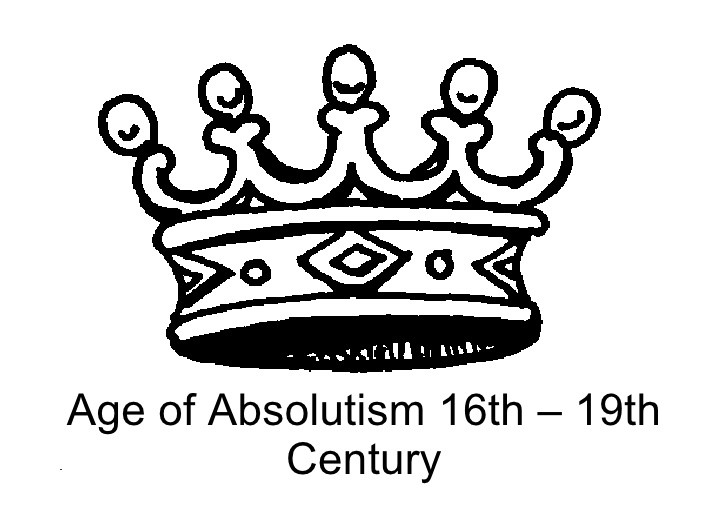 Chapter 16 Section 1: SpainDefine each of these terms IN YOUR OWN WORDS. Hapsburg EmpireAbsolute MonarchDivine RightArmadaExplain who each of these people are and why they are importantCharles VPhilip IIEl GrecoMiguel de CervantesAnswer each of the following questions completely.Explain the circumstances that brought about Charles V’s decision to divide the Hapsburg Empire.What were Philip II’s motivations for waging all the war he did?  What were the results?Define and explain Spain’s Siglo de Oro.Chapter 16 Section 2: FranceDefine each of these terms IN YOUR OWN WORDS.Huguenots	VersaillesLevee	Balance of PowerExplain who each of these people are and why they are importantHenry IVCardinal RichelieuLouis XIVJean-Baptiste Colbert	Answer each of the following questions completely.What rights did the Edict of Nantes extend to Huguenots?  What did Cardinal Richelieu try to do to the rights of the Hugenots?Why did Louis XIV refer to himself as the Sun King?  What did he do to strengthen the French Empire?How did Louis XIV gain support from the nobility?List and explain 2 ways Louis XIV’s actions weakened the French economy.Chapter 16 Section 3: EnglandDefine each of these terms IN YOUR OWN WORDS.PuritansEnglish Bill of RightsLimited MonarchyConstitutional GovernmentExplain who each of these people are and why they are importantJames ICharles IOliver CromwellAnswer each of the following questions completely.Explain how James I and Charles I’s use of “divine right” angered Parliament. Describe how Parliament responded. (Include Petition of Right in your answer)Who was involved with the English Civil War? What was it over? Who won?Describe the English Commonwealth. What was the government like? How did it end?Explain what the Glorious Revolution was. What were the Glorious Revolution’s effects on what would become the United States?What is an Oligarchy? Do you think it is a fair form of government, why or why not?Chapter 16 Section 4: Austria and PrussiaWhat it was: A __________________in Europe.How it began: It began in ___________(present-day Czech Republic), as a local conflict between King ____________(the Catholic Hapsburg King of Bohemia) and _____________,who threw two officials out of a castle window as an act of defiance (they were suppressed by the king). This _________became known as______________________.Who was involved: Both sides started acquiring_______, which widened the conflict making it a _____________in Europe. The map give the allies: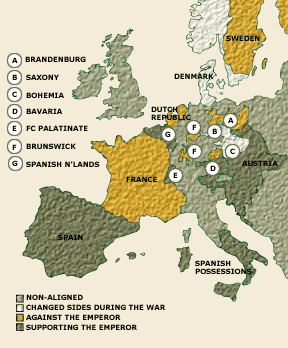 Allies: Ferdinand was elected ________________________. He had the support of _________, _________, and other ___________ states. Soon after the conflict started, _________________ outweighed religious issues. Catholic and ______________ rulers shifted alliances to _________________________. Question: Why/how did the war spread through Europe?Damage: A solider serving a foreign army for pay, or ________________, burned villages, _______________, and killed many. ______________ and ___________ were followed by _____________ and ____________. This lead to severe ___________________, which is a _______________ in population. It is estimated that _________ of the people in the ___________________died due to the ___________.Peace: In ________, exhausted from warfare countries involved accepted a _______ of __________, known as the _________________________. The ___________ helped bring general____________________ and settle other _______________________ problems. Winners: ____________ was the clear winner by gaining _____________ on both _______________ and ______________ frontiers. Losers: The _______________ were not as lucky. They had to ________ almost total ______________________ of all the princes of the ___________________________. Also, the __________________ and the ________________________ (present-day Switzerland) won ___________________ as __________________ states.Question: What did the Peace of Westphalia do to Hapsburg power? How?Outcome for German lands: The ______________________________ left German lands divided into more than ______ separate __________. The _________ stills acknowledged the _________ of the _________________________. Even though each ____________ had it’s own ________________, ____________, ____________, ______________, and _________________. The __________________ stayed this way for another ________ years.Question: What were some effects of the Peace of Westphalia on the other countries?Hapsburg AustriaWhat: ________________ kept the title “_____________________________” but wanted to create a strong _____________________.Challenges: ______________ was difficult. __________________ as well as ________________________ and _____________ divided the people. By the ________, the __________________ included _____________, _____________, ____________, and others. In certain parts of the __________, people had their own ________________, _________, and ____________. The _____________ did however have some ____________ over the ____________ people of the empire. They _____________ Austrians on the lands they _____________ and put down ______________in ______________ and _______________. But they ___________ developed a ______________________________ system. Question: Why would not having a centralized government be an issue for the Hapsburg Austria Empire?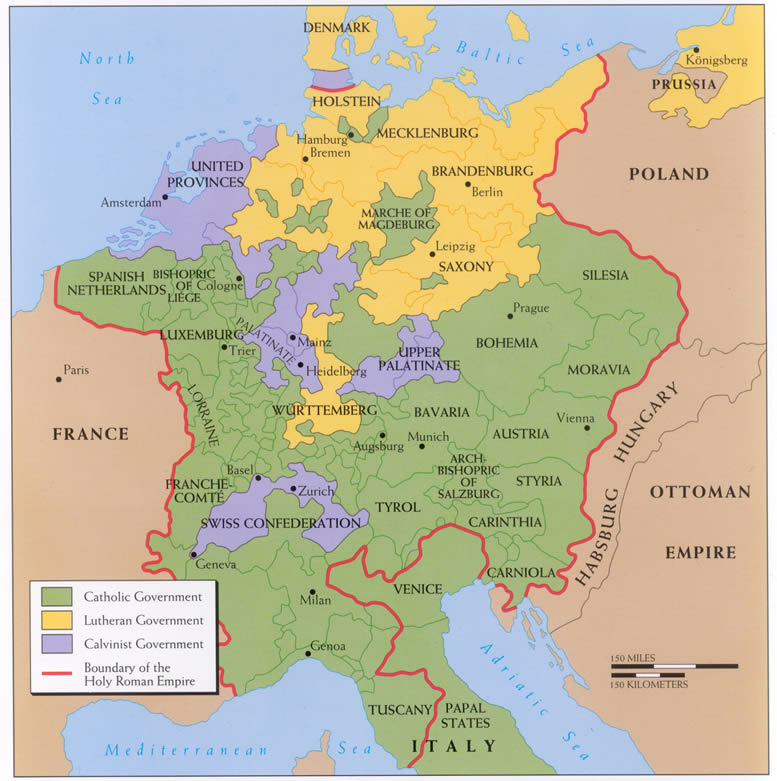 The throne: Since Emperor _______________ had no _________ heirs, he asked other ______________ rulers to _______________ his daughter, _____________________, who was ___________ of ruling _____________________. After his death, many ____________ ignored the emperor’s _________.War: After ___________ death, in _________, _____________________ seized the rich Hapsburg _____________ of ____________. This action sparked the ________ year ___________________________________. ______________ went to _______________ for _________________ help. The ___________________ were surprisingly helpful. She also gained further help from ______________ and _______________, who did not want ______________ to upset the ______________________ by ____________ new _________. Outcome: _____________ did ________ force __________________ out of _________. But she did ______________ her ____________and win the ___________ of most of her people. _________________ also improved the ____________________ and __________________, even forcing ____________ and _____________ to ________________. As well as trying to ________ the burden of ___________ on peasants. Question: How did the Hapsburg Austria Empire stay almost fully preserved after the Emperor’s death?PrussiaWhat: In the 1600s, ___________ emerged as a new __________________ power. ______________ was created by the _____________ of various ______________ lands by the ________________________ rulers. Government: __________________ rulers set up an _______________ central ___________________. ________________________ came to power in _________ after his father’s death. He gained the ______________ of _______________ nobles, known as ______________, by giving them _______ in the _________ and ______________. This reduced the ___________ ____________________ and ___________ his own ____________. ________________ created a ________________ army. Family: When _____________________ had a son named __________________, he made sure to train him in the _______ of _________. ________________ preferred playing the ___________ and ____________, but his father despised these ______________. After ___________________ discovered ___________________ wanted to ______________________, he put his son in __________, as well as watch his friend who tried to __________, be ________________. _________________ became _________ in ___________ of _____________, and wasted no time shaping ______________ into a ________________. _______________ would soon be known as ___________________________.Question: What affect do you think Frederick William I have on Frederick II?RivalryGreat powers: By _______, the great ______________ powers included ___________, ____________, ____________, _____________, and ___________. These nations formed ____________ to maintain a ___________________. ______ main rivalries existed- _____________ battled ____________ for ___________ of __________________. And _____________ competed with ____________ for overseas _____________. These ____________ sometimes ended in _________________________. The __________________, which lasted from ________ to ___________, was fought on _______ continents. ___________, ____________, _____________, _________, and ___________ fought in _____________. _____________ and ____________ also fought in ____________, ____________, and __________________ (the ____________ and __________ War). The _________________ ended with the ______________________, which gave ______________ a ________ empire and changed Europe’s _____________________ for the next ______ years. Question: How does Britain change Europe for the next century to come?Chapter 16 Section 5: RussiaDefine each of these terms IN YOUR OWN WORDS.AutocraticBoyarPartitionSt. PetersburgExplain who each of these people are and why they are importantPeter the GreatCatherine the GreatAnswer each of the following questions completely.What is Westernization? Why did Tsar Peter the Great want to Westernize Russia?What rewards and punishments did Peter the Great use to make sure he had total control over the Boyars?Why did Peter the Great start a war with Sweden? Who won the war? What was the lasting impact on Russia?How did Catherine the Great become Tsarina and eventually gain total power?  List and describe 2 things she did while in power.